            Wykaz podręczników na rok szkolny 2023 / 2024                                                             TECHNIKUM                                   Technik żywienia i usług gastronomicznych                                            Technik usług kelnerskich                                           Technik technologii żywności                          Klasa II- technik żywienia i usług gastronomicznych                          Klasa II- technik żywienia i usług gastronomicznych                          Klasa II- technik żywienia i usług gastronomicznych                          Klasa II- technik żywienia i usług gastronomicznych                          Klasa II- technik żywienia i usług gastronomicznychL.p.Przedmiot Tytuł podręcznika     AutorzyWydawnictwoRok1.Język polskiPonad słowami. Podręcznik do języka polskiego dla liceum ogólnokształcącego i technikum 1 część 2.Zakres podstawowy i rozszerzony.Ponad słowami. Podręcznik do języka polskiego dla liceum ogólnokształcącego i technikum 2 część 1.Zakres podstawowy i rozszerzony.Małgorzata Chmiel, Anna Cisowska, Joanna Kościerzyńska, Helena Kusy, Anna Równy, Aleksandra WróblewskaMałgorzata Chmiel, Anna Cisowska, Joanna Kościerzyńska, Helena Kusy, Anna Równy, Aleksandra WróblewskaNowa Era2019Nowa Era 20202.Język angielskiImpulse 2Podręcznik oraz zeszyt ćwiczeń - kontynuacjaCatherine McBeth,  Patricia ReillyMacmillan3.Język niemieckiPerfekt 1 (kontynuacja) i Perfekt 2. Język niemiecki dla liceów i techników. Podręcznik oraz zeszyt ćwiczeń.Beata Jaroszewicz, Jan Szurmant, Anna Wojdat-NiklewskaPearson4.Podstawy przedsiębiorczościKrok w przedsiębiorczość podręcznik oraz zeszyt ćwiczeń do podstaw przedsiębiorczości dla szkół ponadpodstawowychZbigniew Makieła, Tomasz RachwałNowa Era 5.Historia Poznać przeszłość 2.Adam Kucharski, Aneta NiewęgłowskaNowa Era6.Historia i teraźniejszośćHistoria i teraźniejszość 2. Liceum i technikum. Podręcznik Część 2Izabella Modzelewska-Rysak, Leszek Rysak, Karol Wilczyński, Adam CisekWSiP7.Geografia Oblicza geografii 2 Podręcznik dla liceum ogólnokształcącego i technikum, zakres podstawowy. + karty pracy ucznia 2 do tego podręcznikaTomasz Rachwał, Radosław Uliszak, Krzysztof Wiedermann, Paweł KrohNowa Era20208.BiologiaBiologia na czasie 2Podręcznik dla liceum ogólnokształcącego i technikum, 
zakres podstawowy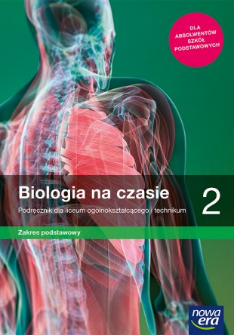 Anna Helmin, Jolanta HoleczekNowa Era9.Chemia"To jest chemia 1" Chemia ogólna i nieorganiczna. Zakres podstawowyRomuald Hassa, Aleksandra Mrzigod, Janusz MrzigodNowa Era9.Chemia"Karty pracy ucznia z kartami laboratoryjnymi dla liceum ogólnokształcącego i technikum". Chemia ogólna i nieorganiczna. Zakres podstawowy.Autorzy:Aleksandra Kwiek, Elżbieta MegielNowa Era10.FizykaFizyka - podręcznik dla liceum i technikum – zakres podstawowy. Część 2L. LehmanW.PolesiukG. WojewodaWSiP11.MatematykaMATeMAtyka 1Podręcznik do matematyki dla liceum ogólnokształcącego i techniku. Zakres podstawowy i rozszerzony - Szkoła ponadpodstawowaII semestr - MATeMAtyka 2Wojciech Babiański, Lech Chańko, Joanna Czarnowska, Grzegorz JanochaNowa Era13.Przygotowanie i wydawanie dań z surowców roślinnych. Przygotowanie i wydawanie dań z jaj, nabiału oraz zupTechnologia gastronomiczna z towaroznawstwem. Przygotowanie i wydawanie dań. Kwalifikacja HGT.02. Cześć 2.Małgorzata KonarzewskaWSiP, Warszawa, 201914.Posługiwanie się językiem obcym zawodowymmateriały własne                          Klasa III - technik żywienia i usług gastronomicznych                          Klasa III - technik żywienia i usług gastronomicznych                          Klasa III - technik żywienia i usług gastronomicznych                          Klasa III - technik żywienia i usług gastronomicznych                          Klasa III - technik żywienia i usług gastronomicznychL.p.Przedmiot Tytuł podręcznika     AutorzyWydawnictwoRok1.Język polskiPonad słowami. Podręcznik do języka polskiego dla liceum ogólnokształcącego i technikum 2 część 2.Zakres podstawowy i rozszerzony.Ponad słowami. Podręcznik do języka polskiego dla liceum ogólnokształcącego i technikum 3 część 1.Zakres podstawowy i rozszerzony.Joanna KościerzyńskaAnna CisowskaAleksandra WróblewskaJoanna KostrzewaJoanna GinterJoanna Kościerzyńska, Anna Cisowska, Aleksandra Wróblewska, Małgorzata Matecka, Anna Równy, Joanna GinterNowa Era 2020Nowa Era 20212.Język angielskiImpulse 3  (podręcznik i ćwiczenia)Catherine McBeth, Patricia Reilly, Joanna Sobierska-PaczesnyMacmillan3.Język niemieckiPerfekt 2. (kontynuacja) i Perfekt 3 Język niemiecki dla liceów i techników. Podręcznik oraz zeszyt ćwiczeń.Beata Jaroszewicz, Jan Szurmant, Anna Wojdat-NiklewskaPearson4.Podstawy przedsiębiorczościKrok w przedsiębiorczość podręcznik oraz zeszyt ćwiczeń do podstaw przedsiębiorczości dla szkół ponadpodstawowychZbigniew Makieła, Tomasz RachwałNowa Era 5.Historia Poznać przeszłość 3Jarosław Kłaczkow, Anna Łaszkiewicz, Stanisław RoszakNowa Era6.Geografia Oblicza geografii 2 Podręcznik dla liceum ogólnokształcącego i technikum, zakres podstawowy. + karty pracy ucznia 2 do tego podręcznika(KONTYNUACJA Z KLASY II)Tomasz Rachwał, Radosław Uliszak, Krzysztof Wiedermann, Paweł KrohNowa Era20207.BiologiaBiologia na czasie 2Podręcznik dla liceum ogólnokształcącego i technikum, 
zakres podstawowy(KONTYNUACJA Z KLASY II)Anna Helmin, Jolanta HoleczekNowa Era7.BiologiaBiologia na czasie 3 Podręcznik dla liceum ogólnokształcącego i technikum,  zakres podstawowy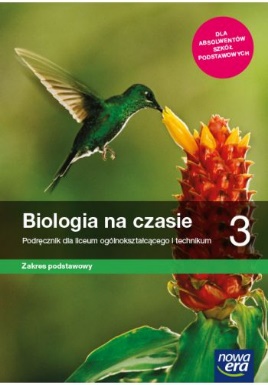 Jolanta HoleczekNowa Era8.ChemiaTo jest chemia 2 Chemia organiczna. Podręcznik dla liceum ogólnokształcącego i technikum. Zakres podstawowy - Szkoła ponadpodstawowaRomuald Hassa, Aleksandra Mrzigod, Janusz MrzigodNowa Era8.ChemiaKarty pracy ucznia z kartami laboratoryjnymi dla liceum ogólnokształcącego i technikum. Chemia organiczna. Zakres podstawowy - Szkoła ponadpodstawowaAleksandra KwiekNowa Era9.FizykaFizyka - podręcznik dla liceum i technikum – zakres podstawowy. Część 3L. LehmanW.PolesiukG. WojewodaWSiP10.MatematykaMATeMAtyka 2 Podręcznik do matematyki dla liceum ogólnokształcącego i techniku. Zakres podstawowy i rozszerzony - Szkoła ponadpodstawowa Wojciech Babiański, Lech Chańko, Joanna Czarnowska, Grzegorz JanochaNowa Era11.Przygotowanie i wydawanie dań z mięsa i ryb. Przygotowanie i wydawanie dań dietetycznych i kuchni różnych narodów.Technologia gastronomiczna z towaroznawstwem. Przygotowanie i wydawanie dań. Kwalifikacja HGT.02. cześć 2.Małgorzata KonarzewskaWSiP, Warszawa, 201912.Wdrażanie podstaw produkcji w gastronomii.Podstawy żywienia.Planowanie żywienia.Organizowanie produkcji gastronomicznej.Organizowanie usług gastronomicznychOrganizacja żywienia i usług gastronomicznychKwalifikacja HGT.12 część 1część 2 H. Kunachowicz, I. Nadolna, B. Przygoda, B Sińska, H. TurlejskaWSiP, Warszawa, 2019/202014.Posługiwanie się językiem obcym zawodowymmateriały własne nauczycieli--                                           Klasa IV- technik żywienia i usług gastronomicznych                                           Klasa IV- technik żywienia i usług gastronomicznych                                           Klasa IV- technik żywienia i usług gastronomicznych                                           Klasa IV- technik żywienia i usług gastronomicznych                                           Klasa IV- technik żywienia i usług gastronomicznychL.p.Przedmiot Tytuł podręcznika     AutorzyWydawnictwoRok1.Język polskiPonad słowami. Podręcznik do języka polskiego dla liceum ogólnokształcącego i technikum 3 część 1.Zakres podstawowy i rozszerzony.Ponad słowami. Podręcznik do języka polskiego dla liceum ogólnokształcącego i technikum 3 część 2.Zakres podstawowy i rozszerzony.Joanna Kościerzyńska, Anna Cisowska, Aleksandra Wróblewska, Małgorzata Matecka, Anna Równy, Joanna GinterJoanna Kościerzyńska, Anna Cisowska, Małgorzata Matecka,Aleksandra Wróblewska,Joanna GinterAnna RównyNowa Era 2021Nowa Era 20212.Język angielskiImpulse 3  (podręcznik i ćwiczenia) -  kontynuacjaCatherine McBeth, Patricia Reilly, Joanna Sobierska-PaczesnyMacmillan3.Język niemieckiPerfekt 3. (kontynuacja) i Perfekt 4 Język niemiecki dla liceów i techników. Podręcznik oraz zeszyt ćwiczeń.Beata Jaroszewicz, Jan Szurmant, Anna Wojdat-NiklewskaPearson4.Wiedza o społeczeństwiePodręcznik Wiedza o społeczeństwie 2. Zakres podstawowy. Liceum i technikumBeata Surmacz, Jan Maleska ,Zbugniew SmutekOperon 5.Historia Poznać przeszłość 4Jarosław Kłaczkow, Anna Łaszkiewicz, Stanisław RoszakNowa Era6.Geografia Oblicza geografii 3   Podręcznik dla liceum ogólnokształcącego i technikum, zakres podstawowy. + karty pracy ucznia 3 do tego podręcznikaCzesław AdamiakAnna DubownikMarcin ŚwitoniakMarcin NowakBarbara SzydaNowa Era 20217.BiologiaBiologia na czasie 3 Podręcznik dla liceum ogólnokształcącego i technikum,  zakres podstawowyJolanta HoleczekNowa Era8.ChemiaTo jest chemia 2 Chemia organiczna. Podręcznik dla liceum ogólnokształcącego i technikum. Zakres podstawowy - Szkoła ponadpodstawowaRomuald Hassa, Aleksandra Mrzigod, Janusz MrzigodNowa Era8.ChemiaKarty pracy ucznia z kartami laboratoryjnymi dla liceum ogólnokształcącego i technikum. Chemia organiczna. Zakres podstawowy - Szkoła ponadpodstawowaAleksandra KwiekNowa Era9.FizykaFizyka - podręcznik dla liceum i technikum – zakres podstawowy. Część 3L. LehmanW.PolesiukG. WojewodaWSiP10.MatematykaMATeMAtyka 3 Podręcznik do matematyki dla liceum ogólnokształcącego i techniku. Zakres podstawowy i rozszerzony - Szkoła ponadpodstawowaWojciech Babiański, Lech Chańko, Joanna Czarnowska, Grzegorz JanochaNowa Era                                           Klasa V- technik żywienia i usług gastronomicznych                                           Klasa V- technik żywienia i usług gastronomicznych                                           Klasa V- technik żywienia i usług gastronomicznych                                           Klasa V- technik żywienia i usług gastronomicznych                                           Klasa V- technik żywienia i usług gastronomicznychL.p.Przedmiot Tytuł podręcznika     AutorzyWydawnictwoRok1.Język polskiPonad słowami. Podręcznik do języka polskiego dla liceum ogólnokształcącego i technikum 3 część 2.Zakres podstawowy i rozszerzony.Ponad słowami. Podręcznik do języka polskiego dla liceum ogólnokształcącego i technikum 4.Zakres podstawowy i rozszerzony.Joanna Kościerzyńska, Anna Cisowska, Małgorzata Matecka,Aleksandra Wróblewska,Joanna Ginter,Anna RównyJoanna Kościerzyńska,Aleksandra Wróblewska,Małgorzata Matecka, Anna Cisowska,Joanna Baczyńska-Wybrańska,Joanna GinterNowa Era 2021Nowa Era 20222.Język angielskiRepetytorium do szkół ponadpodstawowych.Poziom podstawowy i rozszerzony.Lynda Edwards, Marta Rosińska, Monika Cichmińska  Macmillan20223.Język niemieckiPerfekt 3. (kontynuacja) i Perfekt 4 Język niemiecki dla liceów i techników. Podręcznik oraz zeszyt ćwiczeń.Beata Jaroszewicz, Jan Szurmant, Anna Wojdat-NiklewskaPearson4.Wiedza o społeczeństwieWiedza o społeczeństwie 1. Podręcznik dla szkoły ponadpodstawowej –technikum , liceum zakres podstawowyZbigniew Smutek, Beata Surmacz, Jan MaleskaOperon 5.Historia Poznać przeszłość 4Jarosław Kłaczkow, Anna Łaszkiewicz, Stanisław RoszakNowa Era6.MatematykaInformacja będzie podana we wrześniu                                            Klasa V- Technik usług kelnerskich                                           Klasa V- Technik usług kelnerskich                                           Klasa V- Technik usług kelnerskich                                           Klasa V- Technik usług kelnerskich                                           Klasa V- Technik usług kelnerskichL.p.Przedmiot Tytuł podręcznika     AutorzyWydawnictwoRok1.Język polskiPonad słowami. Podręcznik do języka polskiego dla liceum ogólnokształcącego i technikum 3 część 2.Zakres podstawowy i rozszerzony.Ponad słowami. Podręcznik do języka polskiego dla liceum ogólnokształcącego i technikum 4.Zakres podstawowy i rozszerzony.Joanna Kościerzyńska, Anna Cisowska, Małgorzata Matecka,Aleksandra Wróblewska,Joanna Ginter,Anna RównyJoanna Kościerzyńska,Aleksandra Wróblewska,Małgorzata Matecka, Anna Cisowska,Joanna Baczyńska-Wybrańska,Joanna GinterNowa Era 2021Nowa Era 20222.Język angielskiRepetytorium do szkół ponadpodstawowych.Poziom podstawowy i rozszerzony.Lynda Edwards, Marta Rosińska, Monika Cichmińska  Macmillan20223.Język niemieckiPerfekt 3. (kontynuacja) i Perfekt 4 Język niemiecki dla liceów i techników. Podręcznik oraz zeszyt ćwiczeńBeata Jaroszewicz, Jan Szurmant, Anna Wojdat-NiklewskaPearson4.Wiedza o społeczeństwieWiedza o społeczeństwie 1. Podręcznik dla szkół ponadpodstawowych – technikum , liceum, zakres podstawowyZbigniew Smutek. Beata Surmacz, Jan MaleskaOperon 5.Historia Poznać przeszłość 4Jarosław Kłaczkow, Anna Łaszkiewicz, Stanisław RoszakNowa Era6.MatematykaInformacja będzie podana we wrześniu                           Klasa II- technik technologii żywności                          Klasa II- technik technologii żywności                          Klasa II- technik technologii żywności                          Klasa II- technik technologii żywności                          Klasa II- technik technologii żywnościL.p.Przedmiot Tytuł podręcznika     AutorzyWydawnictwoRok1.Język polskiPonad słowami. Podręcznik do języka polskiego dla liceum ogólnokształcącego i technikum 1 część 2.Zakres podstawowy i rozszerzony.Ponad słowami. Podręcznik do języka polskiego dla liceum ogólnokształcącego i technikum 2 część 1.Zakres podstawowy i rozszerzony.Małgorzata Chmiel, Anna Cisowska, Joanna Kościerzyńska, Helena Kusy, Anna Równy, Aleksandra WróblewskaMałgorzata Chmiel, Anna Cisowska, Joanna Kościerzyńska, Helena Kusy, Anna Równy, Aleksandra WróblewskaNowa Era2019Nowa Era 20202.Język angielskiImpulse 2 (podręcznik i ćwiczenia) - kontynuacjaCatherine McBeth, Patricia ReillyMacmillan3.Język niemieckiPerfekt 1 (kontynuacja) i Perfekt 2. Język niemiecki dla liceów i techników. Podręcznik oraz zeszyt ćwiczeń.Beata Jaroszewicz, Jan Szurmant, Anna Wojdat-NiklewskaPearson4.Podstawy przedsiębiorczościKrok w przedsiębiorczość podręcznik oraz zeszyt ćwiczeń do podstaw przedsiębiorczości dla szkół ponadpodstawowychZbigniew Makieła, Tomasz RachwałNowa Era 5.Historia Poznać przeszłość 2.Adam Kucharski, Aneta NiewęgłowskaNowa Era6.Historia i teraźniejszośćHistoria i teraźniejszość. Podręcznik. Liceum i technikum. Część 2Izabella Modzelewska-Rysak, Leszek Rysak, Karol Wilczyński, Adam CisekWsiP7.Geografia Oblicza geografii 2 Podręcznik dla liceum ogólnokształcącego i technikum, zakres podstawowy. + karty pracy ucznia 2 do tego podręcznikaTomasz Rachwał, Radosław Uliszak, Krzysztof Wiedermann, Paweł KrohNowa Era20208.BiologiaBiologia na czasie 2Podręcznik dla liceum ogólnokształcącego i technikum, 
zakres podstawowyAnna Helmin, Jolanta HoleczekNowa Era9.Chemia"To jest chemia 1" Chemia ogólna i nieorganiczna. Zakres podstawowyRomuald Hassa, Aleksandra Mrzigod, Janusz MrzigodNowa Era9.Chemia"Karty pracy ucznia z kartami laboratoryjnymi dla liceum ogólnokształcącego i technikum". Chemia ogólna i nieorganiczna. Zakres podstawowy.Autorzy:Aleksandra Kwiek, Elżbieta MegielNowa Era10.FizykaFizyka - podręcznik dla liceum i technikum – zakres podstawowy. Część 2L. LehmanW.PolesiukG. WojewodaWSiP11.MatematykaI semestr -  MATeMAtyka 1Podręcznik do matematyki dla liceum ogólnokształcącego i techniku. Zakres podstawowy i rozszerzony - Szkoła ponadpodstawowaII semestr - MATeMAtyka 2Wojciech Babiański, Lech Chańko, Joanna Czarnowska, Grzegorz JanochaNowa Era13.Towaroznawstwo spożywczeTowaroznawstwo spożywczePraca zbiorowa pod red. Ewy Czarnieckiej-SkubinyFORMAT-AB                                            Klasa V- - technik technologii żywności                                           Klasa V- - technik technologii żywności                                           Klasa V- - technik technologii żywności                                           Klasa V- - technik technologii żywności                                           Klasa V- - technik technologii żywnościL.p.Przedmiot Tytuł podręcznika     AutorzyWydawnictwoRok1.Język polskiPonad słowami. Podręcznik do języka polskiego dla liceum ogólnokształcącego i technikum 3 część 2.Zakres podstawowy i rozszerzony.Ponad słowami. Podręcznik do języka polskiego dla liceum ogólnokształcącego i technikum 4.Zakres podstawowy i rozszerzony.Joanna Kościerzyńska, Anna Cisowska, Małgorzata Matecka,Aleksandra Wróblewska,Joanna Ginter,Anna RównyJoanna Kościerzyńska,Aleksandra Wróblewska,Małgorzata Matecka, Anna Cisowska,Joanna Baczyńska-Wybrańska,Joanna GinterNowa Era 2021Nowa Era 20222.Język angielskiRepetytorium do szkół ponadpodstawowych.Poziom podstawowy i rozszerzony.Lynda Edwards, Marta Rosińska, Monika Cichmińska  Macmillan20223.Język niemieckiPerfekt 3. (kontynuacja) i Perfekt 4 Język niemiecki dla liceów i techników. Podręcznik oraz zeszyt ćwiczeńBeata Jaroszewicz, Jan Szurmant, Anna Wojdat-NiklewskaPearson4.Wiedza o społeczeństwieWiedza o społeczeństwie 1.  Podręcznik dla szkół ponadpodstawowych – technikum, liceum, zakres podstawowyZbigniew Smutek, Beata Surmacz, Jan MaleskaOperon 5.Historia Poznać przeszłość 4Jarosław Kłaczkow, Anna Łaszkiewicz, Stanisław RoszakNowa Era6.MatematykaInformacja będzie podana we wrześniu 7.Analiza żywnościAnaliza techniczna w przemyśle spożywczymDrzazga BohdanWSiP8.Technologia żywnościTechnologia żywności cz. 1,2,3Praca zbiorowa pod redakcją Ewy Czarnieckiej-SkubinyFormat-AB